Муниципальное казённое  общеобразовательное учреждение«Михайловская средняя общеобразовательная школа №1»Михайловского района Алтайского края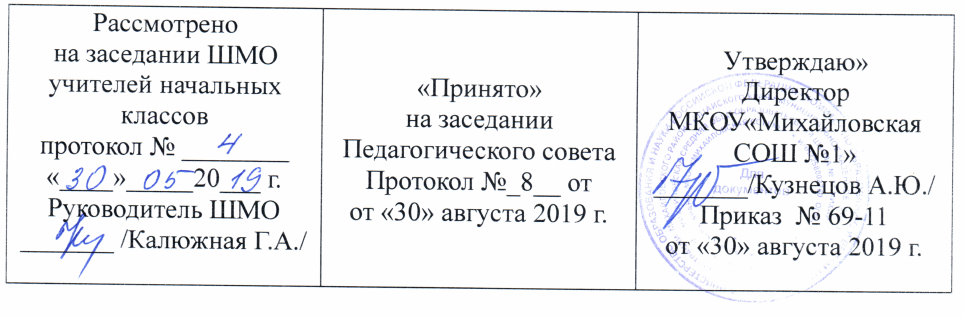 Рабочая программакурса внеурочной деятельности «Занимательная математика»для 4  класса начального общего образованияСоставитель: Амельченко Вера Васильевна, учитель                начальных классов  высшей квалификационной категориис. Михайловское 2019 г.Пояснительная запискаРабочая  программа курса внеурочной деятельности «Занимательная математика» для 4 класса составлена на основе Федерального государственного образовательного стандарта начального общего образования (2009г.), Примерной основной образовательной программы начального общего образования, Программы «Занимательная математика» Е.Э. Кочуровой (Сборник программ внеурочной деятельности: 1- 4 классы / под ред. Н.Ф. Виноградовой. — М.: Вентана - Граф, 2013. - 192с. — Начальная школа XXI века).Выбор данной авторской программы обусловлен тем, что учащиеся имеют разноуровневую подготовку. Реализация задачи воспитания любознательного, активно познающего мир младшего школьника, обучение решению математических задач творческого и поискового характера будут проходить более успешно, если урочная деятельность дополнится внеурочной работой. В этом может помочь курс «Занимательная математика», расширяющий математический кругозор и эрудицию учащихся, способствующий формированию познавательных универсальных учебных действий.Общая характеристика курсаКурс предназначен для развития математических способностей учащихся, для формирования элементов логической и алгоритмической грамотности, коммуникативных умений младших школьников с применением коллективных форм организации занятий и использованием современных средств обучения. Создание на занятиях ситуаций активного поиска, предоставление возможности сделать собственное «открытие», знакомство с оригинальными путями рассуждений, овладение элементарными навыками исследовательской деятельности позволят обучающимся реализовать свои возможности, приобрести уверенность в своих силах.Цель:  развивать математический образ мышления учащихся начальной школы.Задачи:формировать и развивать различные виды памяти, внимания и воображения, универсальные учебные умения и навыки;формировать у обучающих общую способность искать и находить новые решения нестандартных задач, необычные способы достижения требуемого результата, раскрыть причин-но-следственные связи между математическими явлениями;развивать мышление в ходе усвоения приёмов мыслительной деятельности (анализ, сравнение, синтез, обобщение, выделение главного, доказательство, опровержение);пространственное восприятие, воображение, геометрические представления;творческие способности и креативное мышление, умение использовать полученные знания в новых условиях;развивать математическую речь;воспитывать ответственность, творческую самостоятельность, коммуникабельность, трудолюбие, познавательную активность, смелость суждений, критическое мышление, устойчивый интерес к изучению учебного предмета «Математика».Назначение программы:- для обучающихся 4класса образовательная программа обеспечивает реализацию их права на информацию об образовательных услугах, права на выбор образовательных услуг и права на гарантию качества получаемых услуг;-  для педагогических работников МКОУ «Михайловская СОШ №1» программа определяет приоритеты в содержании курса «Занимательная математика», для обучающихся 4 класса и способствует интеграции и координации деятельности по реализации общего образования;-   для администрации МКОУ «Михайловская СОШ №1» программа является основанием для определения качества реализации учебного курса «Занимательная математика» для обучающихся 4 класса.Место учебного предмета в учебном планеПреподавание рассчитано на изучение курса «Занимательный русский язык» в 4 классе в объеме 34 часа (1 час в неделю).          При организации  процесса обучения  в  рамках  данной программы  предполагается  применение  следующих  педагогических технологий обучения:  игровой,  здоровьесберегающей,  информационно - коммуникационной, проектной, дифференцированного обучения, критического мышления.Личностные, метапредметные и предметные  результаты освоения учебного предметаЛичностные:Обучающийся научится:развитие любознательности, сообразительности при выполнении разнообразных заданий проблемного и эвристического характера;развитие внимательности, настойчивости, целеустремленности, умения преодолевать трудности – качеств весьма важных в практической деятельности любого человека;воспитание чувства справедливости, ответственности;овладение способами исследовательской деятельности;развитие самостоятельности суждений, независимости и нестандартности мышления;формирование устойчивой учебно-познавательной мотивации учения.Обучающийся получит возможность научиться:мотивации к творческому труду, работе на результат, бережному отношению к материальным и духовным ценностям.Метапредметные:Обучающийся научится:анализировать предложенные варианты решения задачи, выбирать из них верные;выбирать наиболее эффективный способ решения задачи;принимать и сохранять учебную задачу;планировать свои действия в соответствии с поставленной задачей и условиями её реализации;осуществлять поиск необходимой информации для выполнения учебных заданий с использованием учебной литературы, энциклопедий, справочников (включая электронные, цифровые), в открытом информационном пространстве, в том числе контролируемом пространстве Интернета;использовать знаково-символические средства;формулировать собственное мнение и позицию.Обучающийся получит возможность научиться:работать в материальной и информационной среде начального общего образования (в том числе с учебными моделями) в соответствии с содержанием конкретного учебного предмета;Предметные:Обучающийся научится:складывать и вычитать в пределах 100,таблица умножения однозначных чисел и соответствующие случаи деления;правильно выполнять арифметические действия;рассуждать логически грамотно;знанию чисел от 1 до 1000, чисел-великанов (миллион и др.), их последовательность;анализировать текст задачи: ориентироваться, выделять условие и вопрос, данные и искомые числа (величины);выбирать необходимую информацию, содержащую в тексте задачи, на рисунке или в таблице, для ответа на заданные вопросы.Обучающийся получит возможность научиться:самостоятельно составлять и решать нестандартные задачи;проводить наблюдения, сравнивать, выделять свойства объекта, его существенные и несущественные признаки.вести диалог, рассуждать и доказывать, аргументировать свои высказывания, строить простейшие умозаключения.ОСНОВНОЕ СОДЕРЖАНИЕ КУРСАЧисла. Арифметические действия. Величины (17 ч.)Названия и последовательность чисел от 1 до 20. Подсчёт числа точек на верхних гранях выпавших кубиков.Числа от 1 до 100. Решение и составление ребусов, содержащих числа. Сложение и вычитание чисел в пределах 100. Таблица умножения однозначных чисел и соответствующие случаи деления.Числовые головоломки: соединение чисел знаками действия так, чтобы в ответе получилось заданное число и др. Поиск нескольких решений. Восстановление примеров: поиск цифры, которая скрыта. Последовательность выполнения арифметических действий: отгадывание задуманных чисел.Заполнение числовых кроссвордов Числа от 1 до 1000. Сложение и вычитание чисел в пределах 1000.Числа-великаны (миллион и др.) Числовой палиндром: число, которое читается одинаково слева направо и справа налево.Поиск и чтение слов, связанных с математикой (в таблице, ходом шахматного коня и др.).Время. Единицы времени. Масса. Единицы массы. Литр.Форма организации обучения - математические игры:«Веселый счёт» – игра-соревнование; игры с игральными кубиками. Игры «Чья сумма больше?», «Лучший лодочник», «Математическое домино», «Не собьюсь!», «Заду-май число», «Отгадай задуманное число» ,«Отгадай число и месяц рождения».Игры «Волшебная палочка», «Лучший счётчик», «Не подведи друга», «День и ночь», «Счастливый случай», «Какой ряд дружнее?»Игры с мячом: «Наоборот», «Не урони мяч».Математические пирамиды: «Сложение в пределах 10; 20; 100», «Вычитание в пределах 10; 20; 100», «Умножение», «Деление».Игры «Крестики-нолики», «Крестики-нолики на бесконечной доске, «Морской бой» и др. Мир занимательных задач (11 ч.)Задачи, допускающие несколько способов решения. Задачи с недостаточными, некорректными данными, с избыточным составом условия. Последовательность «шагов» (алгоритм) решения задачи.Задачи, имеющие несколько решений. Обратные задачи и задания. Ориентировка в тексте задачи, выделение условия и вопроса, данных и искомых чисел (величин). Выбор необходимой информации, содержащейся в тексте задачи, на рисунке или в таблице, для ответа на заданные вопросы.Старинные задачи. Логические задачи. Задачи на переливание. Составление аналогичных задач и заданий.Нестандартные задачи. Использование знаково-символических средств для моделирования ситуаций, описанных в задачах.Задачи, решаемые способом перебора.  «Открытые» задачи и задания.Задачи и задания по проверке готовых решений, в том числе и неверных. Анализ и оценка готовых решений задачи, выбор верных решений.Задачи на доказательство, например, найти цифровое значение букв в условной записи: СМЕХ + ГРОМ = ГРЕМИ и др. Обоснование выполняемых и выполненных действий.Решение олимпиадных задач международного конкурса «Кенгуру». Воспроизведение способа решения задачи. Выбор наиболее эффективных способов решения.Геометрическая мозаика (6 ч)Пространственные представления. Понятия «влево», «вправо», «вверх», «вниз». Маршрут передвижения. Точка начала движения; число, стрелка 1→ 1↓,указывающие направление движения. Проведение линии по заданному маршруту(алгоритму): путешествие точки (на листе в клетку). Построение собственного маршрута (рисунка) и его описание.Геометрические узоры. Закономерности в узорах. Симметрия. Фигуры, имеющие одну и несколько осей симметрии.Расположение деталей фигуры в исходной конструкции (треугольники, таны, уголки, спички). Части фигуры. Место заданной фигуры в конструкции. Расположение деталей. Выбор деталей в соответствии с заданным контуром конструкции. Поиск нескольких возможных вариантов решения. Составление и зарисовка фигур по собственному замыслу.Разрезание и составление фигур. Деление заданной фигуры на равные по площади части.Поиск заданных фигур в фигурах сложной конфигурации.Решение задач, формирующих геометрическую наблюдательность.Распознавание (нахождение) окружности на орнаменте. Составление (вычерчивание) орнамента с использованием циркуля (по образцу, по собственному замыслу).Объёмные фигуры: цилиндр, конус, пирамида, шар, куб. Моделирование из проволоки. Создание объёмных фигур из разверток: цилиндр, призма шестиугольная, призма треугольная, куб, конус, четырёхугольная пирамида, октаэдр, параллелепипед, усеченный конус, усеченная пирамида, пятиугольная пирамида, икосаэдр. (По выбору учащихся.)Система оценки образовательных достижений прописана в Положении о системе контроля и оценивания учащихся 1-4 классов муниципального казённого общеобразовательного учреждения «Михайловская средняя общеобразовательная школа №1 школа»  (приказ № 35-1 от 14.05.2013г.)Рабочая программа составлена  в соответствии с положением о рабочей программе.Тематическое планированиеУчебно — методическое обеспечение1. Федеральный   государственный   образовательный   стандарт  начального  общего образования   (см. Приказ  Минюста  России  от  22.12.2009 г. № 15785)  «Об утверждении  федерального   государственного образовательного  стандарта начального общего  образования»)2. Примерная образовательная программа начального общего образования3. Сборник программ внеурочной деятельности: 1-4 классы / под редакцией Н.Ф. Виноградовой. – М.: Вентана-Граф, 2013. Байрамукова П.У. Внеклассная работа по математике: учебное пособие. – Ростов н/Д: Феникс, 2013.4. Гороховская Г.Г. Решение нестандартных задач — средство развития логического мышления младших школьников // Начальная школа. —2009. — № 5. Лавлинскова Е.Ю. Методика работы с задачами повышенной трудности. — М., 2010.6. Сухин И.Г. 800 новых логических и математических головоломок. — СПб.: Союз, 2011.Интернет-ресурсы1.http://www.vneuroka.ru/mathematics.php — образовательные проекты портала «Вне урока»: Математика. Математический мир.2. http://konkurs-kenguru.ru — российская страница международного математического конкурса «Кенгуру».3. http://4stupeni.ru/stady — клуб учителей начальной школы. 4 ступени.4. http://www.develop-kinder.com — «Сократ» — развивающие игры и конкурсы.5. http://puzzle-ru.blogspot.com — головоломки, загадки, задачи и задачки, фокусы, ребусы.Лист внесения изменений и дополнений в рабочую программу№ урокаРаздел, тема урокаКол-во часовПримечаниеПримечание№ урокаРаздел, тема урокаКол-во часовПримечаниеПримечаниеЧисла. Арифметические действия. Величины (17 ч)Числа. Арифметические действия. Величины (17 ч)Числа. Арифметические действия. Величины (17 ч)Числа. Арифметические действия. Величины (17 ч)Числа. Арифметические действия. Величины (17 ч)1.Интеллектуальная разминка.12.Числа-великаны.13.Мир занимательных задач14.Кто что увидит?15.Римские цифры.16.Числовые головоломки.17.Секреты задач.18.В царстве смекалки.19.Математический марафон.110.«Спичечный» конструктор.111.«Спичечный» конструктор.112.Выбери маршрут.113.Интеллектуальная разминка.114.Математические фокусы.115.Занимательное моделирование.116.Занимательное моделирование. Закрепление.117.Занимательное моделирование. Обобщение.1Мир занимательных задач (11 ч)Мир занимательных задач (11 ч)Мир занимательных задач (11 ч)Мир занимательных задач (11 ч)Мир занимательных задач (11 ч)18.Математическая копилка.1119.Какие слова спрятаны в таблице?1120.«Математика — наш друг!» 1121.Решай, отгадывай, считай.1122.В царстве смекалки.1123.В царстве смекалки. Закрепление.1124.Числовые головоломки.1125.Мир занимательных задач.1126.Мир занимательных задач. Закрепление.1127.Математические фокусы.1128.Блиц-турнир по решению задач.11Геометрическая мозаика (6 ч)Геометрическая мозаика (6 ч)Геометрическая мозаика (6 ч)Геометрическая мозаика (6 ч)Геометрическая мозаика (6 ч)29.Интеллектуальная разминка.1130.Интеллектуальная разминка.Закрепление.1131.Математическая копилка.1132.Геометрические фигуры вокруг нас.1133.Математический лабиринт.1134.Математический праздник.11Общее количество часовОбщее количество часов3434№ п\п№ урока /тема  по рабочей учебной программеТема с учетом корректировкиСроки корректировкиПримечание